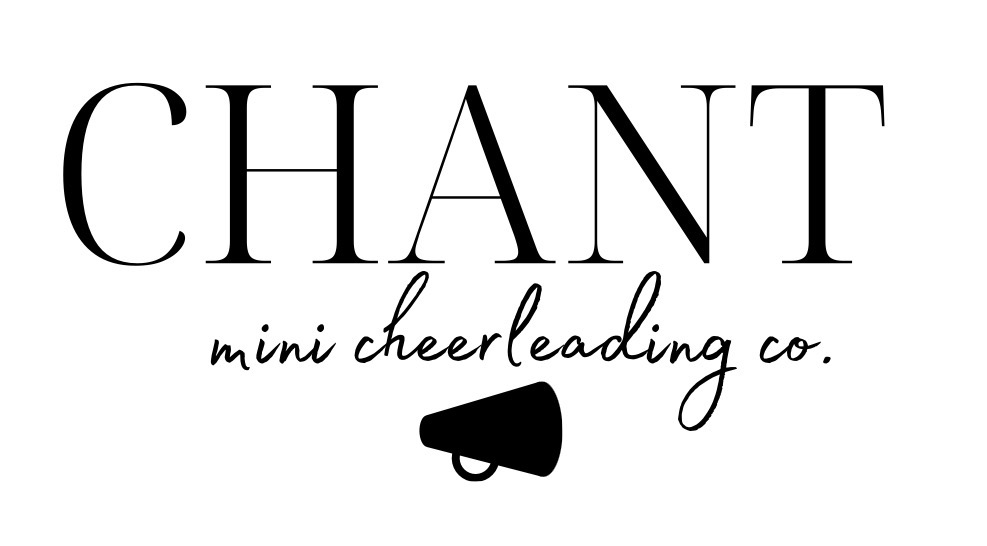 If you are interested in advertising a business or having your family name on the back of the CHANT Cheerleading t-shirts worn by all cheerleaders at the games, please complete the sponsorship information below: 	Sponsor: $250Business or family name will appear on the back of all cheerleading shirts.@CHANTminicheer social media recognition. Presenting Sponsor: $1000Business or family name will appear larger than all other names on the back of all cheerleading shirts.@CHANTminiCheer social media recognition.Please send payment via Venmo to @chantminicheer and email a filed-out sponsorship form to chantcheer@gmail.com.  If you have any questions on sponsorship, please email chantcheer@gmail.com.Individual/Business Name: Contact Person:Address:City/State/Zip:Phone:Email: